Velkommen til SMN cup 2018 på Kolvereid Det kan på årets cup meldes på lag i følgende klasser: J/G 10 år (født 2008) – 5er J/G 11 og 12 år – 7er Sted: Turneringen vil foregå på Sparebank1 stadion, gressbane og kunstgressbane. Tidspunkt: 22. september 2018. Påmelding til Lina Kvetangen sms, 97667652, e-post: lkvetang@online.no innen 10.september 2018 For SMN cupen gjelder spilleregler fastsatt av NFF. 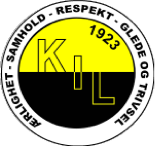 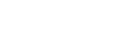 J/G 6 år (født 2012) – 3er J/G 7 år (født 2011) – 3er J/G 8 år (født 2010) – 5er J/G 9 år (født 2009) – 5er 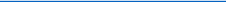 